　南紀白浜空港の愛称募集について　新たに国際線ターミナルの運用が始まった南紀白浜空港では、海外からも知られ、世界中から訪れていただける空港となるよう取り組んでいます。2024年、世界遺産「紀伊山地の霊場と参詣道」が登録20周年を迎えるのをきっかけに、これにちなんだ愛称を募集します。 １ 背景・目的  「南紀白浜空港」は、南紀の表す和歌山のイメージと、白浜の持つ風光明媚なイメージが相まって、県内外から親しまれています。一方、国際線ターミナルの運用が新たに始まり、国際便の就航や訪日客の利用増のため、海外に知れわたる空港にしていきたいと考えています。世界遺産登録されている「紀伊山地の霊場と参詣道」は国際的に知られ、「熊野古道」や「紀伊半島」などを目的として当地を訪れる外国人が多くいらっしゃいます。2024年、世界遺産登録20周年という節目の年を迎えるにあたり、空港と世界遺産の双方の知名度向上がなされるよう、空港の愛称を募集します。 ２ 募集のポイント  ① 世界遺産「紀伊山地の霊場と参詣道」をイメージできる愛称であること② Kumano Sankeimichi（熊野参詣道）やKii Peninsula（紀伊半島）など、国際的に著名な呼称等にちなんだ愛称であること③ 読み方や長さなどについて、「わかりやすい」・「呼びやすい」・「親しみやすい」愛称であること ３ 募集期間  令和５年10月11日（水）～　令和５年11月10日（金）まで　＜当日必着＞ ４ 応募資格  どなたでも応募できます。何度でも応募できますが、１回の応募につき１作品とします。 ５ 応募方法  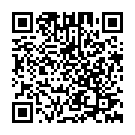 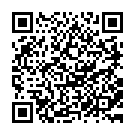 ①WEBによる方法https://shinsei.pref.wakayama.jp/AsU0jxoAからアクセスし、応募専用フォームに必要事項を入力し、応募してください。②郵送による方法裏面の応募用紙（コピー可）に必要事項を記入し、裏面の応募先に送付してください。 ６ 愛称の決定等  ・募集期間終了後、所定の審査等を経て、南紀白浜空港の愛称を決定します。・採用された愛称は、令和5年12月に発表予定です。 ７ 記念品等  採用された愛称をご応募いただけた方に、『記念品』と『JAL 南紀白浜空港―羽田空港（東京国際空港）往復航空券(ペア) 』を贈呈します。（※対象者が複数の場合は、抽選により３名様まで贈呈）①愛称（ふりがな、英語表記）（ふりがな）愛称名②愛称の説明（理由や込められた想いなど）③応募者の氏名（ふりがな）　　　　　　　　　　　④年齢（ふりがな）氏　名　　　　　　　　　　　　　　　　　　　　　　　　　　　　　　歳⑤郵便番号・住所〒　　　   -　　　　  ⑥電話番号＜留意事項＞○個人情報については、本募集以外の目的には使用しません。○応募する愛称は、自作で未発表のものに限ります。○採用された愛称について、広報誌、ホームページ、SNS等での発信や、地図、標識等の表記を行います。○採用された愛称に関する著作権その他一切の権利は、和歌山県に帰属するものとします。○採用された愛称は、必要に応じ補足・修正を加えて使用する場合があります。○応募に関する採用・不採用理由等についてはお答えできません。○愛称の設定後も、法令に基づく「南紀白浜空港」の名称は変更されません。